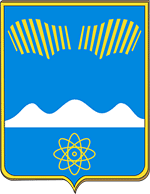 АДМИНИСТРАЦИЯ ГОРОДА ПОЛЯРНЫЕ ЗОРИ С ПОДВЕДОМСТВЕННОЙ ТЕРРИТОРИЕЙПРОЕКТПОСТАНОВЛЕНИЯ«____»  апреля 2020г.								№ _____О внесении изменений в муниципальную программу«Энергосбережение и повышениеэнергетической эффективностина территории муниципального образования город Полярные Зорис подведомственной территорией» 1. Внести в муниципальную программу «Энергосбережение и повышение энергетической эффективности на территории муниципального образования город Полярные Зори с подведомственной территорией», утвержденную постановлением администрации города Полярные Зори от 24.01.2014 № 74 (в редакции постановления администрации города от 15.01.2020 № 29) изменения согласно Приложению.2. Настоящее постановление вступает в силу со дня его официального опубликования.Глава города Полярные Зорис подведомственной территорией                                                            М. О. ПуховСогласовано:Проект постановления направлен в прокуратуру «___» ________ 20     г. № ____Коноплина Е.А.1-в дело, 1- УГХ, 1- прокуратура, 1-ФО, 1-ОЭРиПР Приложениек проекту постановления администрации  города Полярные Зори от «____» апреля  2020  г. №______Изменения в муниципальную программу «Энергосбережение и повышение энергетической эффективности на территории муниципального образования город Полярные Зори с подведомственной территорией»1.1.В паспорте программы:1.1.1. Строку «Сроки и этапы реализации Программы» изложить в следующей редакции: 1.1.2. Строку «Объемы и источники финансирования» изложить в следующей редакции:1.2. В разделе II таблицу «Целевые показатели (индикаторы)  реализации МП» изложить в следующей  редакции:Целевые показатели (индикаторы)  реализации МП1.3. В разделе III «Перечень программных мероприятий» второе предложение изложить в следующей редакции: «Подробный перечень программных мероприятий с разбивкой по годам, объемам и источникам финансирования представлен в таблицах: «Перечень программных мероприятий муниципальной программы, реализуемых за счет бюджетных средств» (Приложение № 1) и «Перечень мероприятий муниципальной программы, реализуемых без финансирования» (Приложение № 2)».1.4. Раздел IV «Обоснование ресурсного обеспечения МП» изложить в следующей редакции:«IV Обоснование ресурсного обеспечения МП1.5. Приложение 1 «Перечень мероприятий муниципальной программы, реализуемых за счет бюджетных средств» изложить в следующей редакции:«Приложение № 1к муниципальной программе«Энергосбережение и повышение энергетическойэффективности на территории муниципальногообразования город Полярные Зори с подведомственной территориейПеречень мероприятий муниципальной программы, реализуемых за счет бюджетных средствМКУ «УГХ»______________(подпись)«___»_______20    г.Правовой отдел______________(подпись)«___»_______20    г.Финансовый отдел_____________________(подпись)«___»_______20    г.ОЭРиПР_____________________(подпись)«___»_______20    г.Сроки и этапы реализации Программыс 2014 по 2022 годыОбъемы и источники финансированияВсего по программе: 63 146,723 тыс. руб., в том числе: ОБ – 27 843,541 тыс. руб.;МБ – 18 275,182тыс. руб.;собственные средства предприятий – 17 028тыс. руб.2014 год: всего 19128,093 тыс. руб., в т.ч.:ОБ  – 10905,200 тыс. руб.;МБ –  2122,893 тыс. руб.собственные средства предприятий –6100 тыс. руб.2015 год: всего 7270,4 тыс. руб., в т.ч.:МБ  – 1242,400 тыс. руб., собственные средства предприятий – 6028 тыс. руб.2016 год: всего 4 995,678 тыс. руб., в т.ч.:ОБ – 1 319,263 тыс.руб.;МБ – 1 176,415  тыс. руб.;собственные средства предприятий  – 2 500 тыс. руб.2017 год: всего 6 365,7 тыс. руб., в т.ч.:ОБ – 5 053,109 тыс.руб.;МБ – 912,591 тыс. руб.;собственные средства предприятий – 400 тыс. руб.2018 год: всего 3753,887 тыс. руб., в т.ч.:ОБ – 815,169 тыс.руб.;МБ – 2 538,718 тыс. руб.;собственные средства предприятий – 400 тыс. руб.2019 год: всего 9 571,7 тыс. руб., в т.ч.:ОБ – 5 014,000 тыс.руб.;МБ – 4 157,700 тыс. руб.;собственные средства предприятий – 400 тыс. руб.2020 год: всего 1 665,7 тыс. руб., в т.ч.:ОБ – 0 тыс.руб.;МБ –1 265,700 тыс. руб.;собственные средства предприятий – 400 тыс. руб.2021 год: всего 5 326,165  тыс. руб., в т.ч.:ОБ – 2 368,400 тыс. руб.;МБ – 2 557,765тыс.руб.;собственные средства предприятий – 400 тыс. руб.2022 год: всего 5 069,4  тыс. руб., в т.ч.:ОБ – 2 368,400 тыс. руб.;МБ – 2301,000тыс.руб.;собственные средства предприятий – 400 тыс. руб.№ п/пЦель, задачи и показатели (индикаторы)Ед. изм.Значение показателя (индикатора)Значение показателя (индикатора)Значение показателя (индикатора)Значение показателя (индикатора)Значение показателя (индикатора)Значение показателя (индикатора)Значение показателя (индикатора)Значение показателя (индикатора)Значение показателя (индикатора)Значение показателя (индикатора)Значение показателя (индикатора)№ п/пЦель, задачи и показатели (индикаторы)Ед. изм.Отчетный периодТекущий годГоды реализации программыГоды реализации программыГоды реализации программыГоды реализации программыГоды реализации программыГоды реализации программыГоды реализации программыГоды реализации программыГоды реализации программы№ п/пЦель, задачи и показатели (индикаторы)Ед. изм.Отчетный периодТекущий год2014201520162017201820192020202120221234567891011121314Цель: экономия энергоресурсовЦель: экономия энергоресурсовЦель: экономия энергоресурсовЦель: экономия энергоресурсовЦель: экономия энергоресурсовЦель: экономия энергоресурсовЦель: экономия энергоресурсовЦель: экономия энергоресурсовЦель: экономия энергоресурсовЦель: экономия энергоресурсовЦель: экономия энергоресурсовЦель: экономия энергоресурсовЦель: экономия энергоресурсовЗадача 1: экономия энергоресурсов Задача 1: экономия энергоресурсов Задача 1: экономия энергоресурсов Задача 1: экономия энергоресурсов Задача 1: экономия энергоресурсов Задача 1: экономия энергоресурсов Задача 1: экономия энергоресурсов Задача 1: экономия энергоресурсов Задача 1: экономия энергоресурсов Задача 1: экономия энергоресурсов Задача 1: экономия энергоресурсов Задача 1: экономия энергоресурсов Задача 1: экономия энергоресурсов 1.1Суммарная экономия электрической энергииМлн. кВтч/млн. руб.011,6/31,911,6/31,91,3/34,80,7/2,40,78/2,80,8/2,880,8/2,880,8/2,880,8/2,880,8/2,881.2Суммарная экономия тепловой энергиитыс.Гкал/ млн. руб.05,6/13,95,6/13,95,5/15,36,0/21,46,3/22,56,3/24,76,3/24,76,3/24,76,3/24,76,3/24,71.3Суммарная экономия водыТыс. м3/млн. руб.7,05/0,1163,1/1,263,1/1,261,3/1,323/0,523/0,5324/0,624/0,624/0,624/0,624/0,61.4Удельная величина потребления энергетических ресурсов в многоквартирных домах (электроэнергия)Тыс. кВт ч в год чел.1,211,121,121,111,3891,3891,3891,3891,3891,3891,3891.5Удельная величина потребления энергетических ресурсов в многоквартирных домах (тепло)Гкал/м2 в год0,4830,4800,3750,3950,5130,5130,5130,5130,5130,5130,5131.6Удельная величина потребления энергетических ресурсов в многоквартирных домах (вода)л чел. в сутки208185122,1118,2121,9121,9121,9121,9121,9121,9121,9№ п/пЦель, задачи и показатели (индикаторы)Ед. изм.Значение показателя (индикатора)Значение показателя (индикатора)Значение показателя (индикатора)Значение показателя (индикатора)Значение показателя (индикатора)Значение показателя (индикатора)Значение показателя (индикатора)Значение показателя (индикатора)Значение показателя (индикатора)№ п/пЦель, задачи и показатели (индикаторы)Ед. изм.Отчетный периодТекущий годГоды реализации программыГоды реализации программыГоды реализации программыГоды реализации программыГоды реализации программыГоды реализации программыГоды реализации программы№ п/пЦель, задачи и показатели (индикаторы)Ед. изм.Отчетный периодТекущий год201420152016201720182019202020212022Задача 2:учет потребления энергоресурсовЗадача 2:учет потребления энергоресурсовЗадача 2:учет потребления энергоресурсовЗадача 2:учет потребления энергоресурсовЗадача 2:учет потребления энергоресурсовЗадача 2:учет потребления энергоресурсов2.1Доля энергетических ресурсов, расчеты за потребление которых осуществляются на основании показаний коллективных приборов учета в общем объеме потребляемых ресурсов% по воде1947,71001001001001001001001001002.2Доля энергетических ресурсов, расчеты за потребление которых осуществляются на основании показаний коллективных приборов учета в общем объеме потребляемых ресурсов% по теплу1947,7100100100100100100100100100Финансирование201420152016201720182019202020212022Муниципальный бюджет2122,8931242,41176,415912,5912538,7184157,71265,72557,7652301,0Собственные средства предприятия610060282500400400400400400400Областной бюджет10905,2-1319,2635053,109815,1695014,002368,4002368,4Итого:19128,0937270,4004995,6786365,73753,8879571,7001665,75326,1655069,4№Цель, задачи, программные мероприятияСрок исполненияСрок исполненияИсточники финансированияОбъемы финансирования, тыс.руб.Объемы финансирования, тыс.руб.Объемы финансирования, тыс.руб.Объемы финансирования, тыс.руб.Объемы финансирования, тыс.руб.Объемы финансирования, тыс.руб.Объемы финансирования, тыс.руб.Объемы финансирования, тыс.руб.Объемы финансирования, тыс.руб.Объемы финансирования, тыс.руб.Показатели (индикаторы) результативности выполнения программных мероприятийПоказатели (индикаторы) результативности выполнения программных мероприятийПоказатели (индикаторы) результативности выполнения программных мероприятийПоказатели (индикаторы) результативности выполнения программных мероприятийПоказатели (индикаторы) результативности выполнения программных мероприятийПоказатели (индикаторы) результативности выполнения программных мероприятийПоказатели (индикаторы) результативности выполнения программных мероприятийПоказатели (индикаторы) результативности выполнения программных мероприятийПоказатели (индикаторы) результативности выполнения программных мероприятийПоказатели (индикаторы) результативности выполнения программных мероприятийИсполнители, перечень, организаций, участвующих реализации программных мероприятий№Цель, задачи, программные мероприятияСрок исполненияСрок исполненияИсточники финансированияВсего201420152016201720182019202020212022Наименование, ед.изм.201420152016201720182019202020212022Исполнители, перечень, организаций, участвующих реализации программных мероприятий123345678910111213141516171819202122232425Цель: «Энергосбережение    и   повышение  энергетической   эффективности   на   территории    муниципального     образования     город     Полярные  Зори   с    подведомственной    территорией»Цель: «Энергосбережение    и   повышение  энергетической   эффективности   на   территории    муниципального     образования     город     Полярные  Зори   с    подведомственной    территорией»Цель: «Энергосбережение    и   повышение  энергетической   эффективности   на   территории    муниципального     образования     город     Полярные  Зори   с    подведомственной    территорией»Цель: «Энергосбережение    и   повышение  энергетической   эффективности   на   территории    муниципального     образования     город     Полярные  Зори   с    подведомственной    территорией»Цель: «Энергосбережение    и   повышение  энергетической   эффективности   на   территории    муниципального     образования     город     Полярные  Зори   с    подведомственной    территорией»Цель: «Энергосбережение    и   повышение  энергетической   эффективности   на   территории    муниципального     образования     город     Полярные  Зори   с    подведомственной    территорией»Цель: «Энергосбережение    и   повышение  энергетической   эффективности   на   территории    муниципального     образования     город     Полярные  Зори   с    подведомственной    территорией»Цель: «Энергосбережение    и   повышение  энергетической   эффективности   на   территории    муниципального     образования     город     Полярные  Зори   с    подведомственной    территорией»Цель: «Энергосбережение    и   повышение  энергетической   эффективности   на   территории    муниципального     образования     город     Полярные  Зори   с    подведомственной    территорией»Цель: «Энергосбережение    и   повышение  энергетической   эффективности   на   территории    муниципального     образования     город     Полярные  Зори   с    подведомственной    территорией»Цель: «Энергосбережение    и   повышение  энергетической   эффективности   на   территории    муниципального     образования     город     Полярные  Зори   с    подведомственной    территорией»Цель: «Энергосбережение    и   повышение  энергетической   эффективности   на   территории    муниципального     образования     город     Полярные  Зори   с    подведомственной    территорией»Цель: «Энергосбережение    и   повышение  энергетической   эффективности   на   территории    муниципального     образования     город     Полярные  Зори   с    подведомственной    территорией»Цель: «Энергосбережение    и   повышение  энергетической   эффективности   на   территории    муниципального     образования     город     Полярные  Зори   с    подведомственной    территорией»Цель: «Энергосбережение    и   повышение  энергетической   эффективности   на   территории    муниципального     образования     город     Полярные  Зори   с    подведомственной    территорией»Цель: «Энергосбережение    и   повышение  энергетической   эффективности   на   территории    муниципального     образования     город     Полярные  Зори   с    подведомственной    территорией»Цель: «Энергосбережение    и   повышение  энергетической   эффективности   на   территории    муниципального     образования     город     Полярные  Зори   с    подведомственной    территорией»Цель: «Энергосбережение    и   повышение  энергетической   эффективности   на   территории    муниципального     образования     город     Полярные  Зори   с    подведомственной    территорией»Цель: «Энергосбережение    и   повышение  энергетической   эффективности   на   территории    муниципального     образования     город     Полярные  Зори   с    подведомственной    территорией»Цель: «Энергосбережение    и   повышение  энергетической   эффективности   на   территории    муниципального     образования     город     Полярные  Зори   с    подведомственной    территорией»Цель: «Энергосбережение    и   повышение  энергетической   эффективности   на   территории    муниципального     образования     город     Полярные  Зори   с    подведомственной    территорией»Цель: «Энергосбережение    и   повышение  энергетической   эффективности   на   территории    муниципального     образования     город     Полярные  Зори   с    подведомственной    территорией»Цель: «Энергосбережение    и   повышение  энергетической   эффективности   на   территории    муниципального     образования     город     Полярные  Зори   с    подведомственной    территорией»Цель: «Энергосбережение    и   повышение  энергетической   эффективности   на   территории    муниципального     образования     город     Полярные  Зори   с    подведомственной    территорией»Основное мероприятие № 1: Мероприятия по энергосбережению и повышению энергетической эффективности жилищного фондаОсновное мероприятие № 1: Мероприятия по энергосбережению и повышению энергетической эффективности жилищного фондаОсновное мероприятие № 1: Мероприятия по энергосбережению и повышению энергетической эффективности жилищного фондаОсновное мероприятие № 1: Мероприятия по энергосбережению и повышению энергетической эффективности жилищного фондаОсновное мероприятие № 1: Мероприятия по энергосбережению и повышению энергетической эффективности жилищного фондаОсновное мероприятие № 1: Мероприятия по энергосбережению и повышению энергетической эффективности жилищного фондаОсновное мероприятие № 1: Мероприятия по энергосбережению и повышению энергетической эффективности жилищного фондаОсновное мероприятие № 1: Мероприятия по энергосбережению и повышению энергетической эффективности жилищного фондаОсновное мероприятие № 1: Мероприятия по энергосбережению и повышению энергетической эффективности жилищного фондаОсновное мероприятие № 1: Мероприятия по энергосбережению и повышению энергетической эффективности жилищного фондаОсновное мероприятие № 1: Мероприятия по энергосбережению и повышению энергетической эффективности жилищного фондаОсновное мероприятие № 1: Мероприятия по энергосбережению и повышению энергетической эффективности жилищного фондаОсновное мероприятие № 1: Мероприятия по энергосбережению и повышению энергетической эффективности жилищного фондаОсновное мероприятие № 1: Мероприятия по энергосбережению и повышению энергетической эффективности жилищного фондаОсновное мероприятие № 1: Мероприятия по энергосбережению и повышению энергетической эффективности жилищного фондаОсновное мероприятие № 1: Мероприятия по энергосбережению и повышению энергетической эффективности жилищного фондаОсновное мероприятие № 1: Мероприятия по энергосбережению и повышению энергетической эффективности жилищного фондаОсновное мероприятие № 1: Мероприятия по энергосбережению и повышению энергетической эффективности жилищного фондаОсновное мероприятие № 1: Мероприятия по энергосбережению и повышению энергетической эффективности жилищного фондаОсновное мероприятие № 1: Мероприятия по энергосбережению и повышению энергетической эффективности жилищного фондаОсновное мероприятие № 1: Мероприятия по энергосбережению и повышению энергетической эффективности жилищного фондаОсновное мероприятие № 1: Мероприятия по энергосбережению и повышению энергетической эффективности жилищного фондаОсновное мероприятие № 1: Мероприятия по энергосбережению и повышению энергетической эффективности жилищного фондаОсновное мероприятие № 1: Мероприятия по энергосбережению и повышению энергетической эффективности жилищного фондаЗадача 1: Технические и технологические мероприятия по энергосбережению и повышению энергетической эффективности жилищного фондаЗадача 1: Технические и технологические мероприятия по энергосбережению и повышению энергетической эффективности жилищного фондаЗадача 1: Технические и технологические мероприятия по энергосбережению и повышению энергетической эффективности жилищного фондаЗадача 1: Технические и технологические мероприятия по энергосбережению и повышению энергетической эффективности жилищного фондаЗадача 1: Технические и технологические мероприятия по энергосбережению и повышению энергетической эффективности жилищного фондаЗадача 1: Технические и технологические мероприятия по энергосбережению и повышению энергетической эффективности жилищного фондаЗадача 1: Технические и технологические мероприятия по энергосбережению и повышению энергетической эффективности жилищного фондаЗадача 1: Технические и технологические мероприятия по энергосбережению и повышению энергетической эффективности жилищного фондаЗадача 1: Технические и технологические мероприятия по энергосбережению и повышению энергетической эффективности жилищного фондаЗадача 1: Технические и технологические мероприятия по энергосбережению и повышению энергетической эффективности жилищного фондаЗадача 1: Технические и технологические мероприятия по энергосбережению и повышению энергетической эффективности жилищного фондаЗадача 1: Технические и технологические мероприятия по энергосбережению и повышению энергетической эффективности жилищного фондаЗадача 1: Технические и технологические мероприятия по энергосбережению и повышению энергетической эффективности жилищного фондаЗадача 1: Технические и технологические мероприятия по энергосбережению и повышению энергетической эффективности жилищного фондаЗадача 1: Технические и технологические мероприятия по энергосбережению и повышению энергетической эффективности жилищного фондаЗадача 1: Технические и технологические мероприятия по энергосбережению и повышению энергетической эффективности жилищного фондаЗадача 1: Технические и технологические мероприятия по энергосбережению и повышению энергетической эффективности жилищного фондаЗадача 1: Технические и технологические мероприятия по энергосбережению и повышению энергетической эффективности жилищного фондаЗадача 1: Технические и технологические мероприятия по энергосбережению и повышению энергетической эффективности жилищного фондаЗадача 1: Технические и технологические мероприятия по энергосбережению и повышению энергетической эффективности жилищного фондаЗадача 1: Технические и технологические мероприятия по энергосбережению и повышению энергетической эффективности жилищного фондаЗадача 1: Технические и технологические мероприятия по энергосбережению и повышению энергетической эффективности жилищного фондаЗадача 1: Технические и технологические мероприятия по энергосбережению и повышению энергетической эффективности жилищного фондаЗадача 1: Технические и технологические мероприятия по энергосбережению и повышению энергетической эффективности жилищного фонда1.1Утепление многоквартирных домов, квартир и площади мест общего пользования в многоквартирных домах, не подлежащих капитальному ремонту, а также внедрение систем регулирования потребления энергетических ресурсов (в соответствии с планом мероприятий по подготовке потребителей коммунальных услуг и объектов ЖКХ к работе в отопительный период)2014-20222014-2022Всего3600100010001000100100100100100100а) замена окон, кол-во домов:б) ремонт швов, м/п:МКУ «УГХ», филиал ООО «АтомТеплоСбыт» «Атом-ЖКХ. Полярные Зори», ООО «УК- Африканда», ООО «Комплекс ЖКХ» , ТСЖ «Мой дом» ТСЖ «Кольский дом», ООО «УК Полярные Зори»1.1Утепление многоквартирных домов, квартир и площади мест общего пользования в многоквартирных домах, не подлежащих капитальному ремонту, а также внедрение систем регулирования потребления энергетических ресурсов (в соответствии с планом мероприятий по подготовке потребителей коммунальных услуг и объектов ЖКХ к работе в отопительный период)2014-20222014-2022МБа) замена окон, кол-во домов:б) ремонт швов, м/п:МКУ «УГХ», филиал ООО «АтомТеплоСбыт» «Атом-ЖКХ. Полярные Зори», ООО «УК- Африканда», ООО «Комплекс ЖКХ» , ТСЖ «Мой дом» ТСЖ «Кольский дом», ООО «УК Полярные Зори»1.1Утепление многоквартирных домов, квартир и площади мест общего пользования в многоквартирных домах, не подлежащих капитальному ремонту, а также внедрение систем регулирования потребления энергетических ресурсов (в соответствии с планом мероприятий по подготовке потребителей коммунальных услуг и объектов ЖКХ к работе в отопительный период)2014-20222014-2022Собственные средства предприятий3600100010001000100100100100100100а) замена окон, кол-во домов:б) ремонт швов, м/п:1635203250                                         0250025002500250   02500250МКУ «УГХ», филиал ООО «АтомТеплоСбыт» «Атом-ЖКХ. Полярные Зори», ООО «УК- Африканда», ООО «Комплекс ЖКХ» , ТСЖ «Мой дом» ТСЖ «Кольский дом», ООО «УК Полярные Зори»1.2Теплоизоляция труб в подвальном помещении дома (в соответствии с ежегодными (сезонными) актами обследования домов)2014-20222014-2022Всего310010001000500100100100100100100а) кол-во домов:м/п:МКУ «УГХ», филиал ООО «АтомТеплоСбыт» «Атом-ЖКХ. Полярные Зори», ООО «УК-Африканда», ООО «Комплекс ЖКХ» , ТСЖ «Мой дом» ТСЖ «Кольский дом», ООО «УК Полярные Зори»1.2Теплоизоляция труб в подвальном помещении дома (в соответствии с ежегодными (сезонными) актами обследования домов)2014-20222014-2022МБа) кол-во домов:м/п:МКУ «УГХ», филиал ООО «АтомТеплоСбыт» «Атом-ЖКХ. Полярные Зори», ООО «УК-Африканда», ООО «Комплекс ЖКХ» , ТСЖ «Мой дом» ТСЖ «Кольский дом», ООО «УК Полярные Зори»1.2Теплоизоляция труб в подвальном помещении дома (в соответствии с ежегодными (сезонными) актами обследования домов)2014-20222014-2022Собственные средства предприятий310010001000500100100100100100100а) кол-во домов:м/п:320028200370037003700370     03700370МКУ «УГХ», филиал ООО «АтомТеплоСбыт» «Атом-ЖКХ. Полярные Зори», ООО «УК-Африканда», ООО «Комплекс ЖКХ» , ТСЖ «Мой дом» ТСЖ «Кольский дом», ООО «УК Полярные Зори»1.3Размещение на фасадах многоквартирных домов указателей классов их энергетической эффективности;20152015Всего28,028,0МКУ «УГХ», филиал ООО «АтомТеплоСбыт» «Атом-ЖКХ. Полярные Зори», ООО «УК- Африканда», ООО «Комплекс ЖКХ» , ТСЖ «Мой дом» ТСЖ «Кольский дом»,ООО «УК Полярные Зори»1.3Размещение на фасадах многоквартирных домов указателей классов их энергетической эффективности;20152015МБМКУ «УГХ», филиал ООО «АтомТеплоСбыт» «Атом-ЖКХ. Полярные Зори», ООО «УК- Африканда», ООО «Комплекс ЖКХ» , ТСЖ «Мой дом» ТСЖ «Кольский дом»,ООО «УК Полярные Зори»1.3Размещение на фасадах многоквартирных домов указателей классов их энергетической эффективности;20152015Собственные средства предприятий28,028,0кол-во домов:0МКУ «УГХ», филиал ООО «АтомТеплоСбыт» «Атом-ЖКХ. Полярные Зори», ООО «УК- Африканда», ООО «Комплекс ЖКХ» , ТСЖ «Мой дом» ТСЖ «Кольский дом»,ООО «УК Полярные Зори»1.4Мероприятия по повышению энергетической эффективности систем освещения, включая мероприятия по установке датчиков движения и замене ламп накаливания на энергоэффективные осветительные устройства в многоквартирных домах2014-20222014-2022Всего1800500500200100100100100100100а) кол-во светильников, шт.:б) кол-во датчиков движения, шт.:МКУ «УГХ»,филиалООО «АтомТеплоСбыт» «Атом-ЖКХ. Полярные Зори», ООО «УК- Африканда», ООО «Комплекс ЖКХ» , ТСЖ «Мой дом» ТСЖ «Кольский дом» , ООО «УК Полярные Зори»1.4Мероприятия по повышению энергетической эффективности систем освещения, включая мероприятия по установке датчиков движения и замене ламп накаливания на энергоэффективные осветительные устройства в многоквартирных домах2014-20222014-2022МБа) кол-во светильников, шт.:б) кол-во датчиков движения, шт.:МКУ «УГХ»,филиалООО «АтомТеплоСбыт» «Атом-ЖКХ. Полярные Зори», ООО «УК- Африканда», ООО «Комплекс ЖКХ» , ТСЖ «Мой дом» ТСЖ «Кольский дом» , ООО «УК Полярные Зори»1.4Мероприятия по повышению энергетической эффективности систем освещения, включая мероприятия по установке датчиков движения и замене ламп накаливания на энергоэффективные осветительные устройства в многоквартирных домах2014-20222014-2022За счет собственных средств предприятия1800500500200100100100100100100а) кол-во светильников, шт.:б) кол-во датчиков движения, шт.:2805204848202020202020202020202020МКУ «УГХ»,филиалООО «АтомТеплоСбыт» «Атом-ЖКХ. Полярные Зори», ООО «УК- Африканда», ООО «Комплекс ЖКХ» , ТСЖ «Мой дом» ТСЖ «Кольский дом» , ООО «УК Полярные Зори»1.5Замена ламп накаливания в подъездах на  энергоэффективные светильники2016-20222016-2022Всего700100100100100100100100Кол-во,шт.:МКУ «УГХ»,филиал ООО «АтомТеплоСбыт» «Атом-ЖКХ. Полярные Зори», ООО «УК- Африканда», ООО «Комплекс ЖКХ» , ТСЖ «Мой дом» ТСЖ «К.дом» , ООО «УК Полярные Зори»1.5Замена ламп накаливания в подъездах на  энергоэффективные светильники2016-20222016-2022МБКол-во,шт.:МКУ «УГХ»,филиал ООО «АтомТеплоСбыт» «Атом-ЖКХ. Полярные Зори», ООО «УК- Африканда», ООО «Комплекс ЖКХ» , ТСЖ «Мой дом» ТСЖ «К.дом» , ООО «УК Полярные Зори»1.5Замена ламп накаливания в подъездах на  энергоэффективные светильники2016-20222016-2022Собственные средства предприятий700100100100100100100100Кол-во,шт.:505050  50505050МКУ «УГХ»,филиал ООО «АтомТеплоСбыт» «Атом-ЖКХ. Полярные Зори», ООО «УК- Африканда», ООО «Комплекс ЖКХ» , ТСЖ «Мой дом» ТСЖ «К.дом» , ООО «УК Полярные Зори»1.6Восстановление / внедрение циркуляционных систем горячего водоснабжения, проведение гидравлической регулировки, автоматической / ручной балансировки распределительных систем отопления и стояков2014-20152014-2015Всего15001000500МКУ «УГХ»,филиал ООО «АтомТеплоСбыт» «Атом-ЖКХ. Полярные Зори», ООО «УК- Африканда», ООО «Комплекс ЖКХ», ТСЖ «Мой дом» ТСЖ «К. дом», ООО «УК Полярные Зори»1.6Восстановление / внедрение циркуляционных систем горячего водоснабжения, проведение гидравлической регулировки, автоматической / ручной балансировки распределительных систем отопления и стояков2014-20152014-2015МБМКУ «УГХ»,филиал ООО «АтомТеплоСбыт» «Атом-ЖКХ. Полярные Зори», ООО «УК- Африканда», ООО «Комплекс ЖКХ», ТСЖ «Мой дом» ТСЖ «К. дом», ООО «УК Полярные Зори»1.6Восстановление / внедрение циркуляционных систем горячего водоснабжения, проведение гидравлической регулировки, автоматической / ручной балансировки распределительных систем отопления и стояков2014-20152014-2015Собственные средства предприятий15001000500Кол-во домов:00МКУ «УГХ»,филиал ООО «АтомТеплоСбыт» «Атом-ЖКХ. Полярные Зори», ООО «УК- Африканда», ООО «Комплекс ЖКХ», ТСЖ «Мой дом» ТСЖ «К. дом», ООО «УК Полярные Зори»1.7Перекладка электрических сетей для снижения потерь электрической энергии20152015Всего10001000Кол-во домов:МКУ «УГХ»,филиал ООО «АтомТеплоСбыт» «Атом-ЖКХ. Полярные Зори», ООО «УК- Африканда», ООО «Комплекс ЖКХ», ТСЖ «Мой дом» ТСЖ «К дом», ООО «УК Полярные Зори»1.7Перекладка электрических сетей для снижения потерь электрической энергии20152015МБКол-во домов:МКУ «УГХ»,филиал ООО «АтомТеплоСбыт» «Атом-ЖКХ. Полярные Зори», ООО «УК- Африканда», ООО «Комплекс ЖКХ», ТСЖ «Мой дом» ТСЖ «К дом», ООО «УК Полярные Зори»1.7Перекладка электрических сетей для снижения потерь электрической энергии20152015Собственные средства предприятий10001000Кол-во домов:0МКУ «УГХ»,филиал ООО «АтомТеплоСбыт» «Атом-ЖКХ. Полярные Зори», ООО «УК- Африканда», ООО «Комплекс ЖКХ», ТСЖ «Мой дом» ТСЖ «К дом», ООО «УК Полярные Зори»1.8Установка общедомовых приборов учета коммунальных ресурсов в г. Полярные Зори2014-20152014-2015Всего1436,8700,3736,5кол-во приборов:4345Администрация г. Полярные Зори с подведомственной территорией1.8Установка общедомовых приборов учета коммунальных ресурсов в г. Полярные Зори2014-20152014-2015МБ1436,8700,3736,5кол-во приборов:4345Администрация г. Полярные Зори с подведомственной территорией1.9Перевод потребителей МКД с открытой системой теплоснабжения на закрытую (в части оплаты доли муниципальных квартир)20212021Всего500500% доли в домах муниципальной собственности Администрация г. Полярные Зори с подведомственной территорией1.9Перевод потребителей МКД с открытой системой теплоснабжения на закрытую (в части оплаты доли муниципальных квартир)20212021МБ500500% доли в домах муниципальной собственности 8,35Администрация г. Полярные Зори с подведомственной территориейИтого по задаче 1Всего:в т.ч.:13664,84200,34764,51800400400400400900400МБ:1936,8700,3736,5500ОБ0Собственные средства предприятий11728,0350040281800400400400400400400Основное мероприятие № 2: Мероприятия по энергосбережению и повышению энергетической эффективности систем коммунальной инфраструктурыОсновное мероприятие № 2: Мероприятия по энергосбережению и повышению энергетической эффективности систем коммунальной инфраструктурыОсновное мероприятие № 2: Мероприятия по энергосбережению и повышению энергетической эффективности систем коммунальной инфраструктурыОсновное мероприятие № 2: Мероприятия по энергосбережению и повышению энергетической эффективности систем коммунальной инфраструктурыОсновное мероприятие № 2: Мероприятия по энергосбережению и повышению энергетической эффективности систем коммунальной инфраструктурыОсновное мероприятие № 2: Мероприятия по энергосбережению и повышению энергетической эффективности систем коммунальной инфраструктурыОсновное мероприятие № 2: Мероприятия по энергосбережению и повышению энергетической эффективности систем коммунальной инфраструктурыОсновное мероприятие № 2: Мероприятия по энергосбережению и повышению энергетической эффективности систем коммунальной инфраструктурыОсновное мероприятие № 2: Мероприятия по энергосбережению и повышению энергетической эффективности систем коммунальной инфраструктурыОсновное мероприятие № 2: Мероприятия по энергосбережению и повышению энергетической эффективности систем коммунальной инфраструктурыОсновное мероприятие № 2: Мероприятия по энергосбережению и повышению энергетической эффективности систем коммунальной инфраструктурыОсновное мероприятие № 2: Мероприятия по энергосбережению и повышению энергетической эффективности систем коммунальной инфраструктурыОсновное мероприятие № 2: Мероприятия по энергосбережению и повышению энергетической эффективности систем коммунальной инфраструктурыОсновное мероприятие № 2: Мероприятия по энергосбережению и повышению энергетической эффективности систем коммунальной инфраструктурыОсновное мероприятие № 2: Мероприятия по энергосбережению и повышению энергетической эффективности систем коммунальной инфраструктурыОсновное мероприятие № 2: Мероприятия по энергосбережению и повышению энергетической эффективности систем коммунальной инфраструктурыОсновное мероприятие № 2: Мероприятия по энергосбережению и повышению энергетической эффективности систем коммунальной инфраструктурыОсновное мероприятие № 2: Мероприятия по энергосбережению и повышению энергетической эффективности систем коммунальной инфраструктурыОсновное мероприятие № 2: Мероприятия по энергосбережению и повышению энергетической эффективности систем коммунальной инфраструктурыОсновное мероприятие № 2: Мероприятия по энергосбережению и повышению энергетической эффективности систем коммунальной инфраструктурыОсновное мероприятие № 2: Мероприятия по энергосбережению и повышению энергетической эффективности систем коммунальной инфраструктурыОсновное мероприятие № 2: Мероприятия по энергосбережению и повышению энергетической эффективности систем коммунальной инфраструктурыОсновное мероприятие № 2: Мероприятия по энергосбережению и повышению энергетической эффективности систем коммунальной инфраструктурыОсновное мероприятие № 2: Мероприятия по энергосбережению и повышению энергетической эффективности систем коммунальной инфраструктурыЗадача 2: Технические и технологические мероприятия по энергосбережению и повышению энергетической эффективности систем коммунальной инфраструктуры. Разработка механизма стимулирования энергосберегающих мероприятий, и их мониторинг, в том числе:Задача 2: Технические и технологические мероприятия по энергосбережению и повышению энергетической эффективности систем коммунальной инфраструктуры. Разработка механизма стимулирования энергосберегающих мероприятий, и их мониторинг, в том числе:Задача 2: Технические и технологические мероприятия по энергосбережению и повышению энергетической эффективности систем коммунальной инфраструктуры. Разработка механизма стимулирования энергосберегающих мероприятий, и их мониторинг, в том числе:Задача 2: Технические и технологические мероприятия по энергосбережению и повышению энергетической эффективности систем коммунальной инфраструктуры. Разработка механизма стимулирования энергосберегающих мероприятий, и их мониторинг, в том числе:Задача 2: Технические и технологические мероприятия по энергосбережению и повышению энергетической эффективности систем коммунальной инфраструктуры. Разработка механизма стимулирования энергосберегающих мероприятий, и их мониторинг, в том числе:Задача 2: Технические и технологические мероприятия по энергосбережению и повышению энергетической эффективности систем коммунальной инфраструктуры. Разработка механизма стимулирования энергосберегающих мероприятий, и их мониторинг, в том числе:Задача 2: Технические и технологические мероприятия по энергосбережению и повышению энергетической эффективности систем коммунальной инфраструктуры. Разработка механизма стимулирования энергосберегающих мероприятий, и их мониторинг, в том числе:Задача 2: Технические и технологические мероприятия по энергосбережению и повышению энергетической эффективности систем коммунальной инфраструктуры. Разработка механизма стимулирования энергосберегающих мероприятий, и их мониторинг, в том числе:Задача 2: Технические и технологические мероприятия по энергосбережению и повышению энергетической эффективности систем коммунальной инфраструктуры. Разработка механизма стимулирования энергосберегающих мероприятий, и их мониторинг, в том числе:Задача 2: Технические и технологические мероприятия по энергосбережению и повышению энергетической эффективности систем коммунальной инфраструктуры. Разработка механизма стимулирования энергосберегающих мероприятий, и их мониторинг, в том числе:Задача 2: Технические и технологические мероприятия по энергосбережению и повышению энергетической эффективности систем коммунальной инфраструктуры. Разработка механизма стимулирования энергосберегающих мероприятий, и их мониторинг, в том числе:Задача 2: Технические и технологические мероприятия по энергосбережению и повышению энергетической эффективности систем коммунальной инфраструктуры. Разработка механизма стимулирования энергосберегающих мероприятий, и их мониторинг, в том числе:Задача 2: Технические и технологические мероприятия по энергосбережению и повышению энергетической эффективности систем коммунальной инфраструктуры. Разработка механизма стимулирования энергосберегающих мероприятий, и их мониторинг, в том числе:Задача 2: Технические и технологические мероприятия по энергосбережению и повышению энергетической эффективности систем коммунальной инфраструктуры. Разработка механизма стимулирования энергосберегающих мероприятий, и их мониторинг, в том числе:Задача 2: Технические и технологические мероприятия по энергосбережению и повышению энергетической эффективности систем коммунальной инфраструктуры. Разработка механизма стимулирования энергосберегающих мероприятий, и их мониторинг, в том числе:Задача 2: Технические и технологические мероприятия по энергосбережению и повышению энергетической эффективности систем коммунальной инфраструктуры. Разработка механизма стимулирования энергосберегающих мероприятий, и их мониторинг, в том числе:Задача 2: Технические и технологические мероприятия по энергосбережению и повышению энергетической эффективности систем коммунальной инфраструктуры. Разработка механизма стимулирования энергосберегающих мероприятий, и их мониторинг, в том числе:Задача 2: Технические и технологические мероприятия по энергосбережению и повышению энергетической эффективности систем коммунальной инфраструктуры. Разработка механизма стимулирования энергосберегающих мероприятий, и их мониторинг, в том числе:Задача 2: Технические и технологические мероприятия по энергосбережению и повышению энергетической эффективности систем коммунальной инфраструктуры. Разработка механизма стимулирования энергосберегающих мероприятий, и их мониторинг, в том числе:Задача 2: Технические и технологические мероприятия по энергосбережению и повышению энергетической эффективности систем коммунальной инфраструктуры. Разработка механизма стимулирования энергосберегающих мероприятий, и их мониторинг, в том числе:Задача 2: Технические и технологические мероприятия по энергосбережению и повышению энергетической эффективности систем коммунальной инфраструктуры. Разработка механизма стимулирования энергосберегающих мероприятий, и их мониторинг, в том числе:Задача 2: Технические и технологические мероприятия по энергосбережению и повышению энергетической эффективности систем коммунальной инфраструктуры. Разработка механизма стимулирования энергосберегающих мероприятий, и их мониторинг, в том числе:Задача 2: Технические и технологические мероприятия по энергосбережению и повышению энергетической эффективности систем коммунальной инфраструктуры. Разработка механизма стимулирования энергосберегающих мероприятий, и их мониторинг, в том числе:Задача 2: Технические и технологические мероприятия по энергосбережению и повышению энергетической эффективности систем коммунальной инфраструктуры. Разработка механизма стимулирования энергосберегающих мероприятий, и их мониторинг, в том числе:2.1Проведение мероприятий по повышению энергетической эффективности объектов наружного освещения и рекламы, в том числе направленных на замену светильников уличного освещения на энергоэффективные; замену неизолированных проводов на самонесущие изолированные провода, кабельные линии; установку светодиодных ламп2014-20162014-2016Всего530026002000700длина проводов, м:МКУ «УГХ»Организация эксплуатирующая наружное уличное освещение2.1Проведение мероприятий по повышению энергетической эффективности объектов наружного освещения и рекламы, в том числе направленных на замену светильников уличного освещения на энергоэффективные; замену неизолированных проводов на самонесущие изолированные провода, кабельные линии; установку светодиодных ламп2014-20162014-2016МБдлина проводов, м:МКУ «УГХ»Организация эксплуатирующая наружное уличное освещение2.1Проведение мероприятий по повышению энергетической эффективности объектов наружного освещения и рекламы, в том числе направленных на замену светильников уличного освещения на энергоэффективные; замену неизолированных проводов на самонесущие изолированные провода, кабельные линии; установку светодиодных ламп2014-20162014-2016За счет собственных средств предприятия530026002000700длина проводов, м:2900МКУ «УГХ»Организация эксплуатирующая наружное уличное освещение2.2Модернизация угольной котельной20142014Всего6229,1146229,114кол-во объектов:1МКУ «УГХ» 2.2Модернизация угольной котельной20142014МБ323,914323,914кол-во объектов:1МКУ «УГХ» 2.2Модернизация угольной котельной20142014ОБ5905,25905,2кол-во объектов:1МКУ «УГХ» 2.3Разработка проекта по присоединению нагрузки на один источник тепловой энергии в н.п. Африканда-2 для дальнейшего выполнения работ по присоединению20172017Всего38,35738,357кол-во проектов:МКУ «УГХ»2.3Разработка проекта по присоединению нагрузки на один источник тепловой энергии в н.п. Африканда-2 для дальнейшего выполнения работ по присоединению20172017МБ38,35738,357кол-во проектов:1МКУ «УГХ»2.4Приведение программы комплексного развития  систем коммунальной инфраструктуры в соответствие с Постановлением Правительства Российской Федерации от 14 июня 2013 г. N 50220152015Всего99,0099,00кол-во программ:МКУ «УГХ»2.4Приведение программы комплексного развития  систем коммунальной инфраструктуры в соответствие с Постановлением Правительства Российской Федерации от 14 июня 2013 г. N 50220152015МБ99,0099,00кол-во программ:1МКУ «УГХ»2.5Капитальный ремонт металлоконструкций   бака ГВС №2 электро-котельнойин.п.Африканда20162016Всего1329,4221329,422кол-во зданий1МКУ «УГХ»2.5Капитальный ремонт металлоконструкций   бака ГВС №2 электро-котельнойин.п.АфрикандаОБ1262,9511262,951кол-во зданий1МКУ «УГХ»2.5Капитальный ремонт металлоконструкций   бака ГВС №2 электро-котельнойин.п.АфрикандаМБ66,47166,471кол-во зданий1МКУ «УГХ»2.6Негосударственная экспертиза (сметная стоимость работ)2016-20222016-2022Всего177,031,020,036,030,030,030,0кол-во экспертиз:223332МКУ «УГХ»2.6Негосударственная экспертиза (сметная стоимость работ)МБ177,031,020,036,030,030,030,02МКУ «УГХ»2.7.1Технологическое присоединение объекта, расположенного по ул.Промышленная д.1 20162016Всего225,98225,98Кол-во объеков:1МКУ «УГХ»2.7.1Технологическое присоединение объекта, расположенного по ул.Промышленная д.1 МБ225,98225,98Кол-во объеков:1МКУ «УГХ»2.7.2Замена водопровода по ул.Промышленная д.120182018Всего1065,3591065,359Кол-во, м350МКУ «УГХ»2.7.2Замена водопровода по ул.Промышленная д.1МБ1065,3591065,359Кол-во, м350МКУ «УГХ»2.8Замена запорной арматуры на коллекторе греющей водын.п.Африканда20162016Всего59,27659,276кол-во зданий1МКУ «УГХ»2.8Замена запорной арматуры на коллекторе греющей водын.п.АфрикандаОБ56,31256,312кол-во зданий1МКУ «УГХ»2.8Замена запорной арматуры на коллекторе греющей водын.п.АфрикандаМБ2,9642,964кол-во зданий1МКУ «УГХ»2.9Актуализация схем теплоснабжения, водоснабжения, водоотведения, ПКР КИ2017-20222017-2022Всего1797,0315,0288,0294,0300,0300,0300,0кол-во программ, схем33333МКУ «УГХ»2.9Актуализация схем теплоснабжения, водоснабжения, водоотведения, ПКР КИМБ1797,0315,0288,0294,0300,0300,0300,0кол-во программ, схем33333МКУ «УГХ»2.9Актуализация схем теплоснабжения, водоснабжения, водоотведения, ПКР КИкол-во программ, схем33333МКУ «УГХ»2.10«Установка прибора коммерческого учета тепловой энергии на источнике (электробойлернаяст.Африканда)20162016Всего250,0250,0Кол-во приборов1МУП «Энергия», МКУ УГХ2.10«Установка прибора коммерческого учета тепловой энергии на источнике (электробойлернаяст.Африканда)МБ250,0250,0Кол-во приборов1МУП «Энергия», МКУ УГХ2.11Капитальный ремонт здания ТНС в н.п.Африканда20172017Всего949,997949,997кол-во зданий:1МКУ «УГХ»2.11Капитальный ремонт здания ТНС в н.п.АфрикандаМБ47,50047,5002.11Капитальный ремонт здания ТНС в н.п.АфрикандаОБ902,497902,4972.12Замена изоляции тепловой сети от электрокотельной до ТНС в н.п.Африканда20172017Всего4415,7084415,708Кол-во м/п:774МКУ «УГХ»МБ265,096265,096ОБ4150,6124150,6122.13Обеспечение бесперебойного функционирования и повышения энергетической эффективности объектов и систем жизнеобеспечения муниципального образования2018-20222018-2022Всего17366,1281880,5298541,7735,73104,13104,1Кол- во участков, кол-во мкол-во объектов, ш334425711111МКУ «УГХ»МБ6800,1591065,3593527,7735,7735,7735,7ОБ10565,969815,1695014,002368,42368,4Итого по задаче 2Всего:в т.ч.:39302,38829,11420992595,6785719,0613253,8878871,71065,73434, 13434, 1МБ:11158,8323,91499,0576,415665,9532438,7183857,71065,71065, 71065, 7ОБ22843,5415905,21319,2635053,109815,1695014,002368,42368,4Собственные средства предприятий530026002000700Основное мероприятие № 3: Мероприятия по энергосбережению в бюджетных учреждениях и повышению энергетической эффективности этих учрежденийОсновное мероприятие № 3: Мероприятия по энергосбережению в бюджетных учреждениях и повышению энергетической эффективности этих учрежденийОсновное мероприятие № 3: Мероприятия по энергосбережению в бюджетных учреждениях и повышению энергетической эффективности этих учрежденийОсновное мероприятие № 3: Мероприятия по энергосбережению в бюджетных учреждениях и повышению энергетической эффективности этих учрежденийОсновное мероприятие № 3: Мероприятия по энергосбережению в бюджетных учреждениях и повышению энергетической эффективности этих учрежденийОсновное мероприятие № 3: Мероприятия по энергосбережению в бюджетных учреждениях и повышению энергетической эффективности этих учрежденийОсновное мероприятие № 3: Мероприятия по энергосбережению в бюджетных учреждениях и повышению энергетической эффективности этих учрежденийОсновное мероприятие № 3: Мероприятия по энергосбережению в бюджетных учреждениях и повышению энергетической эффективности этих учрежденийОсновное мероприятие № 3: Мероприятия по энергосбережению в бюджетных учреждениях и повышению энергетической эффективности этих учрежденийОсновное мероприятие № 3: Мероприятия по энергосбережению в бюджетных учреждениях и повышению энергетической эффективности этих учрежденийОсновное мероприятие № 3: Мероприятия по энергосбережению в бюджетных учреждениях и повышению энергетической эффективности этих учрежденийОсновное мероприятие № 3: Мероприятия по энергосбережению в бюджетных учреждениях и повышению энергетической эффективности этих учрежденийОсновное мероприятие № 3: Мероприятия по энергосбережению в бюджетных учреждениях и повышению энергетической эффективности этих учрежденийОсновное мероприятие № 3: Мероприятия по энергосбережению в бюджетных учреждениях и повышению энергетической эффективности этих учрежденийОсновное мероприятие № 3: Мероприятия по энергосбережению в бюджетных учреждениях и повышению энергетической эффективности этих учрежденийОсновное мероприятие № 3: Мероприятия по энергосбережению в бюджетных учреждениях и повышению энергетической эффективности этих учрежденийОсновное мероприятие № 3: Мероприятия по энергосбережению в бюджетных учреждениях и повышению энергетической эффективности этих учрежденийОсновное мероприятие № 3: Мероприятия по энергосбережению в бюджетных учреждениях и повышению энергетической эффективности этих учрежденийОсновное мероприятие № 3: Мероприятия по энергосбережению в бюджетных учреждениях и повышению энергетической эффективности этих учрежденийОсновное мероприятие № 3: Мероприятия по энергосбережению в бюджетных учреждениях и повышению энергетической эффективности этих учрежденийОсновное мероприятие № 3: Мероприятия по энергосбережению в бюджетных учреждениях и повышению энергетической эффективности этих учрежденийОсновное мероприятие № 3: Мероприятия по энергосбережению в бюджетных учреждениях и повышению энергетической эффективности этих учрежденийОсновное мероприятие № 3: Мероприятия по энергосбережению в бюджетных учреждениях и повышению энергетической эффективности этих учрежденийОсновное мероприятие № 3: Мероприятия по энергосбережению в бюджетных учреждениях и повышению энергетической эффективности этих учрежденийЗадача № 3: Технические и технологические мероприятия по энергосбережению в бюджетных учрежденияхЗадача № 3: Технические и технологические мероприятия по энергосбережению в бюджетных учрежденияхЗадача № 3: Технические и технологические мероприятия по энергосбережению в бюджетных учрежденияхЗадача № 3: Технические и технологические мероприятия по энергосбережению в бюджетных учрежденияхЗадача № 3: Технические и технологические мероприятия по энергосбережению в бюджетных учрежденияхЗадача № 3: Технические и технологические мероприятия по энергосбережению в бюджетных учрежденияхЗадача № 3: Технические и технологические мероприятия по энергосбережению в бюджетных учрежденияхЗадача № 3: Технические и технологические мероприятия по энергосбережению в бюджетных учрежденияхЗадача № 3: Технические и технологические мероприятия по энергосбережению в бюджетных учрежденияхЗадача № 3: Технические и технологические мероприятия по энергосбережению в бюджетных учрежденияхЗадача № 3: Технические и технологические мероприятия по энергосбережению в бюджетных учрежденияхЗадача № 3: Технические и технологические мероприятия по энергосбережению в бюджетных учрежденияхЗадача № 3: Технические и технологические мероприятия по энергосбережению в бюджетных учрежденияхЗадача № 3: Технические и технологические мероприятия по энергосбережению в бюджетных учрежденияхЗадача № 3: Технические и технологические мероприятия по энергосбережению в бюджетных учрежденияхЗадача № 3: Технические и технологические мероприятия по энергосбережению в бюджетных учрежденияхЗадача № 3: Технические и технологические мероприятия по энергосбережению в бюджетных учрежденияхЗадача № 3: Технические и технологические мероприятия по энергосбережению в бюджетных учрежденияхЗадача № 3: Технические и технологические мероприятия по энергосбережению в бюджетных учрежденияхЗадача № 3: Технические и технологические мероприятия по энергосбережению в бюджетных учрежденияхЗадача № 3: Технические и технологические мероприятия по энергосбережению в бюджетных учрежденияхЗадача № 3: Технические и технологические мероприятия по энергосбережению в бюджетных учрежденияхЗадача № 3: Технические и технологические мероприятия по энергосбережению в бюджетных учрежденияхЗадача № 3: Технические и технологические мероприятия по энергосбережению в бюджетных учреждениях3.1Перевод потребителей с открытой системой теплоснабжения на закрытую зданий отдела образования (сады, школы)2019-20222019-2022Всего1135,31001035,3кол-во проектов, объектов:111Отдел образования3.1Перевод потребителей с открытой системой теплоснабжения на закрытую зданий отдела образования (сады, школы)2019-20222019-2022МБ1135,31001035,3кол-во проектов, объектов:111Отдел образования3.2Перевод потребителей с открытой системой теплоснабжения на закрытую зданий МКУ «УГХ», администрации20212021Всего447,836447,836кол-во объектов:6МКУ «УГХ»3.2Перевод потребителей с открытой системой теплоснабжения на закрытую зданий МКУ «УГХ», администрации20212021МБ447,836447,836кол-во объектов:6МКУ «УГХ»3.3Перевод потребителей с открытой системой теплоснабжения на закрытуюзданий ДЮСШ20212021Всего242,729242,729кол-во объектов:2ДЮСШ3.3Перевод потребителей с открытой системой теплоснабжения на закрытуюзданий ДЮСШ20212021МБ242,729242,729кол-во объектов:2ДЮСШ3.4Перевод потребителей с открытой системой теплоснабжения на закрытую зданий, принадлежащих отделу культуры20212021Всего101,5101,5кол-во объектов:Отдел культуры и делам молодежи3.4Перевод потребителей с открытой системой теплоснабжения на закрытую зданий, принадлежащих отделу культуры20212021МБ101,5101,5кол-во объектов:5Отдел культуры и делам молодежи3.5Замена оконных блоков на окна ПВХ в зданиях ДОУ № 4, № 5; ООШ № 320142014Всего60006000кол-во учреждений:3Отдел образования3.5Замена оконных блоков на окна ПВХ в зданиях ДОУ № 4, № 5; ООШ № 320142014МБ10001000кол-во учреждений:3Отдел образования3.5Замена оконных блоков на окна ПВХ в зданиях ДОУ № 4, № 5; ООШ № 320142014ОБ50005000кол-во учреждений:3Отдел образованияИтого по задаче 3Всего:в т.ч.:7927,3656000100792,061035,3МБ:2927,3651000100792,061035,3ОБ5000,05000Собственные средства предприятий0Основное мероприятие № 4: Мероприятия по стимулированию производителей и потребителей энергетических ресурсов, организаций, осуществляющих передачу энергетических ресурсов, проводить мероприятия по энергосбережению, повышению энергетической эффективности и сокращению потерь энергетических ресурсовОсновное мероприятие № 4: Мероприятия по стимулированию производителей и потребителей энергетических ресурсов, организаций, осуществляющих передачу энергетических ресурсов, проводить мероприятия по энергосбережению, повышению энергетической эффективности и сокращению потерь энергетических ресурсовОсновное мероприятие № 4: Мероприятия по стимулированию производителей и потребителей энергетических ресурсов, организаций, осуществляющих передачу энергетических ресурсов, проводить мероприятия по энергосбережению, повышению энергетической эффективности и сокращению потерь энергетических ресурсовОсновное мероприятие № 4: Мероприятия по стимулированию производителей и потребителей энергетических ресурсов, организаций, осуществляющих передачу энергетических ресурсов, проводить мероприятия по энергосбережению, повышению энергетической эффективности и сокращению потерь энергетических ресурсовОсновное мероприятие № 4: Мероприятия по стимулированию производителей и потребителей энергетических ресурсов, организаций, осуществляющих передачу энергетических ресурсов, проводить мероприятия по энергосбережению, повышению энергетической эффективности и сокращению потерь энергетических ресурсовОсновное мероприятие № 4: Мероприятия по стимулированию производителей и потребителей энергетических ресурсов, организаций, осуществляющих передачу энергетических ресурсов, проводить мероприятия по энергосбережению, повышению энергетической эффективности и сокращению потерь энергетических ресурсовОсновное мероприятие № 4: Мероприятия по стимулированию производителей и потребителей энергетических ресурсов, организаций, осуществляющих передачу энергетических ресурсов, проводить мероприятия по энергосбережению, повышению энергетической эффективности и сокращению потерь энергетических ресурсовОсновное мероприятие № 4: Мероприятия по стимулированию производителей и потребителей энергетических ресурсов, организаций, осуществляющих передачу энергетических ресурсов, проводить мероприятия по энергосбережению, повышению энергетической эффективности и сокращению потерь энергетических ресурсовОсновное мероприятие № 4: Мероприятия по стимулированию производителей и потребителей энергетических ресурсов, организаций, осуществляющих передачу энергетических ресурсов, проводить мероприятия по энергосбережению, повышению энергетической эффективности и сокращению потерь энергетических ресурсовОсновное мероприятие № 4: Мероприятия по стимулированию производителей и потребителей энергетических ресурсов, организаций, осуществляющих передачу энергетических ресурсов, проводить мероприятия по энергосбережению, повышению энергетической эффективности и сокращению потерь энергетических ресурсовОсновное мероприятие № 4: Мероприятия по стимулированию производителей и потребителей энергетических ресурсов, организаций, осуществляющих передачу энергетических ресурсов, проводить мероприятия по энергосбережению, повышению энергетической эффективности и сокращению потерь энергетических ресурсовОсновное мероприятие № 4: Мероприятия по стимулированию производителей и потребителей энергетических ресурсов, организаций, осуществляющих передачу энергетических ресурсов, проводить мероприятия по энергосбережению, повышению энергетической эффективности и сокращению потерь энергетических ресурсовОсновное мероприятие № 4: Мероприятия по стимулированию производителей и потребителей энергетических ресурсов, организаций, осуществляющих передачу энергетических ресурсов, проводить мероприятия по энергосбережению, повышению энергетической эффективности и сокращению потерь энергетических ресурсовОсновное мероприятие № 4: Мероприятия по стимулированию производителей и потребителей энергетических ресурсов, организаций, осуществляющих передачу энергетических ресурсов, проводить мероприятия по энергосбережению, повышению энергетической эффективности и сокращению потерь энергетических ресурсовОсновное мероприятие № 4: Мероприятия по стимулированию производителей и потребителей энергетических ресурсов, организаций, осуществляющих передачу энергетических ресурсов, проводить мероприятия по энергосбережению, повышению энергетической эффективности и сокращению потерь энергетических ресурсовОсновное мероприятие № 4: Мероприятия по стимулированию производителей и потребителей энергетических ресурсов, организаций, осуществляющих передачу энергетических ресурсов, проводить мероприятия по энергосбережению, повышению энергетической эффективности и сокращению потерь энергетических ресурсовОсновное мероприятие № 4: Мероприятия по стимулированию производителей и потребителей энергетических ресурсов, организаций, осуществляющих передачу энергетических ресурсов, проводить мероприятия по энергосбережению, повышению энергетической эффективности и сокращению потерь энергетических ресурсовОсновное мероприятие № 4: Мероприятия по стимулированию производителей и потребителей энергетических ресурсов, организаций, осуществляющих передачу энергетических ресурсов, проводить мероприятия по энергосбережению, повышению энергетической эффективности и сокращению потерь энергетических ресурсовОсновное мероприятие № 4: Мероприятия по стимулированию производителей и потребителей энергетических ресурсов, организаций, осуществляющих передачу энергетических ресурсов, проводить мероприятия по энергосбережению, повышению энергетической эффективности и сокращению потерь энергетических ресурсовОсновное мероприятие № 4: Мероприятия по стимулированию производителей и потребителей энергетических ресурсов, организаций, осуществляющих передачу энергетических ресурсов, проводить мероприятия по энергосбережению, повышению энергетической эффективности и сокращению потерь энергетических ресурсовОсновное мероприятие № 4: Мероприятия по стимулированию производителей и потребителей энергетических ресурсов, организаций, осуществляющих передачу энергетических ресурсов, проводить мероприятия по энергосбережению, повышению энергетической эффективности и сокращению потерь энергетических ресурсовОсновное мероприятие № 4: Мероприятия по стимулированию производителей и потребителей энергетических ресурсов, организаций, осуществляющих передачу энергетических ресурсов, проводить мероприятия по энергосбережению, повышению энергетической эффективности и сокращению потерь энергетических ресурсовОсновное мероприятие № 4: Мероприятия по стимулированию производителей и потребителей энергетических ресурсов, организаций, осуществляющих передачу энергетических ресурсов, проводить мероприятия по энергосбережению, повышению энергетической эффективности и сокращению потерь энергетических ресурсов4.1Замена/установка  приборов учета электрическойэнергии гражданам, проживающим в квартирах, принадлежащих на праве собственности муниципальному образованию город Полярные Зори с подведомственной территорией2014-20222014-2022Всего895,31798,67910020046,63850100100100100кол-во приборов«МКУ УГХ»4.1Замена/установка  приборов учета электрическойэнергии гражданам, проживающим в квартирах, принадлежащих на праве собственности муниципальному образованию город Полярные Зори с подведомственной территорией2014-20222014-2022МБ895,31798,67910020046,63850100100100100кол-во приборов5964128172864645250«МКУ УГХ»4.2Замена/установка  приборов учета холодной и горячей воды гражданам, проживающим в квартирах, принадлежащих на праве собственности муниципальному образованию город Полярные Зори с подведомственной территорией в том числе компенсация расходов связанных с установкой приборов учета воды2015-20222015-2022Всего1356,9306,940020050100100100100кол-во приборов:«МКУ УГХ»4.2Замена/установка  приборов учета холодной и горячей воды гражданам, проживающим в квартирах, принадлежащих на праве собственности муниципальному образованию город Полярные Зори с подведомственной территорией в том числе компенсация расходов связанных с установкой приборов учета воды2015-20222015-2022МБ1356,9306,940020050100100100100кол-во приборов:128194764038383430«МКУ УГХ»Итого по задаче 4Всего:в т.ч.:2252,21798,679406,9600246,638100200200200200МБ:2252,21798,679406,9600246,638100200200200200ОБ0Собственные средства предпр.0ИТОГО по мероприятиям:ИТОГО по мероприятиям:ИТОГО по мероприятиям:Итого63146,72319128,0937270,4004995,6786365,7003753,8879571,7001665,75326,1655069,400МБ18275,1822122,8931242,4001176,415912,5912538,7184157,7001265,7002557,7652301,000ОБ27843,54110905,201319,2635053,109815,1695014,002368,4002368,400За счет собств.средств17028,0610060282500400400400400400400